KLASA 030.03.2020r. - poniedziałekEdukacja przedszkolnaKrąg tematyczny: W dawnych czasach.Temat: Ludzie z jaskiń.W tym dniu dzieci:Poszerzają wiedzę przyrodniczą dotyczącą kultury człowieka;Poszerzają słownik czynny o nowe słowa (jaskinia, pismo obrazkowe);Rozwijają umiejętność wypowiadania się na określony temat;Wykonują Karty Pracy nr 13a i 13b.„Jaskinie” – oglądanie filmu oraz zdjęć i rozmowa na ich temat:FILM O MALOWIDŁACH W JASKINIACH:https://youtu.be/w1VuOx8kS7UZDJĘCIA: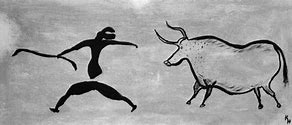 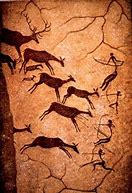 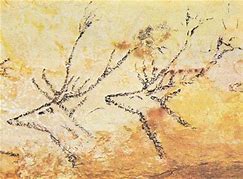 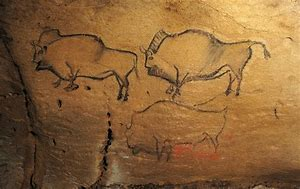 Po obejrzeniu przez dziecko zdjęć warto dowiedzieć się ile dziecko zapamiętało:Te rysunki są bardzo stare, nadal znajdują się na ścianach jaskiń, w których zostały odkryte. Jak myślisz:Jakie materiały zostały użyte do namalowania tych rysunków? Czy myślisz, że ludzie w dawnych czasach posługiwali się farbami i pędzlem?  (węgiel, kreda, sok z roślin itp.)Po co zostały namalowane? (np. by pokazać jak było dawniej, są pięknym źródłem historycznym))Czy to jest pismo? (tak)Jak nazwałbyś takie pismo? (obrazkowe)Czy widziałeś  inne rodzaje pisma obrazkowego?Jak myślisz do czego służy pismo obrazkowe? Czy do tego samego co zwykłe pismo? (tak, do porozumiewania się)„Tworzymy własne pismo obrazkowe” – praca plastyczna:Materiały potrzebne do wykonania pracy: blok rysunkowy, kredki.Prosimy dziecko, aby ułożyło własne pismo obrazkowe w taki sposób, by można było za jego pomocą spisać jakąś historię, która mu się przydarzyła (np. w domu lub w przedszkolu). Symbole i obrazki dziecko próbuje wymyśleć samo, nie może korzystać z liter alfabetu.Po zakończeniu pracy rodzic próbuje odgadnąć, jaką historię opisało dziecko.Wykonanie Kart Pracy 13a i 13bBajka pt. „Rysunek” – na zakończenie zajęć warto dziecku włączyć bajkę „Rodzina Treflików”, która będzie  niejako podsumowaniem dzisiejszych zajęć.        BAJKA – „RODZINA TREFLIKÓW”:       https://youtu.be/jeig7Y8I8YcBajka z serii „Był sobie człowiek”https://youtu.be/XfJLC6y26us